ДУМА ВЕСЬЕГОНСКОГО  МУНИЦИПАЛЬНОГО ОКРУГАРЕШЕНИЕг. Весьегонск                        Дума Весьегонского муниципального округа РЕШИЛА:1. Внести в решение Думы Весьегонского муниципального округа от 18.12.2019 № 40 «О бюджете Весьегонского муниципального округа Тверской области на 2020 год и на плановый период 2021 и 2022 годов» (далее – решение Думы Весьегонского муниципального округа) следующие изменения:1.1. Пункт 1 статьи 1 решения Думы Весьегонского муниципального округа изложить в новой редакции:«1. Утвердить основные характеристики бюджета Весьегонского муниципального округа Тверской области (далее – местный бюджет) на 2020 год:1) общий объем доходов местного бюджета в сумме 286 902 913,00 руб.;2) общий объем расходов местного бюджета в сумме 290 243 756,00руб.;3) дефицит  местного бюджета в сумме 3 340 843,00 руб.»1.2. Пункт 2 статьи 1 решения Думы Весьегонского муниципального округа изложить в новой редакции:« 2. Утвердить основные характеристики местного бюджета на 2021 и 2022 годы:1) общий объем доходов местного бюджета на 2021 год в сумме 287 506 726,00 руб. и на 2022 год в сумме 288 991 706,00 руб.;2) общий объем расходов местного бюджета на 2021 год в сумме 287 506 726,00 руб., в том числе условно утвержденные расходы в сумме  4 194 395,00 руб., на 2022 год в сумме 288 991 706,00 руб., в том числе условно утвержденные расходы в сумме 8 358 613,00 руб.;3) дефицит  местного бюджета на 2021 год в сумме равной нулю,  на 2022 год в сумме равной нулю.»1.3. Пункт 3 статьи 1 решения Думы Весьегонского муниципального округа изложить в новой редакции:« 3. Утвердить объем межбюджетных трансфертов, получаемых из других бюджетов бюджетной системы Российской Федерации, в 2020 году в сумме 148 562 150,00 руб., в 2021 году в сумме  141 110 950,00руб., в 2022 году в сумме 136 679 450,00 руб.»1.4. Приложение 1 к решению Думы Весьегонского муниципального округа                       « Источники финансирования дефицита местного бюджета на 2020 и на плановый период 2021 и 2022 годов», изложить в новой редакции,  согласно приложению 1 к настоящему решению.1.5. Приложение 2 к решению Думы Весьегонского муниципального округа « Перечень и коды главных администраторов доходов местного бюджета на 2020 год и на плановый период 2021 и 2022 годов» изложить в новой редакции, согласно приложению 2 к настоящему решению;1.6. Приложение 5 к решению Думы Весьегонского муниципального округа « Прогнозируемые доходы местного бюджета по группам, подгруппам, статьям, подстатьям и элементам доходов классификации доходов бюджетов Российской Федерации на 2020 год и на плановый период 2021 и 2022 годов» изложить в новой редакции,  согласно приложению 3 к настоящему решению;1.7. Приложение 6 к решению Думы Весьегонского муниципального округа              «Распределение бюджетных ассигнований местного бюджета по разделам и подразделам классификации расходов бюджетов на 2020 год и на плановый период 2021 и 2022 годов» изложить в новой редакции, согласно приложению 4 к настоящему решению; 1.8. Приложение 7 к решению Думы Весьегонского муниципального округа «Распределение бюджетных ассигнований местного бюджета по разделам, подразделам, целевым статьям (муниципальным программам и непрограммным направлениям деятельности),   подгруппам видов расходов классификации расходов бюджетов на 2020 год и на плановый период 2021 и 2022 годов» изложить в новой редакции, согласно приложению 5 к настоящему решению; 1.9. Приложение 8 к решению Думы Весьегонского муниципального округа  «Ведомственная структура расходов местного бюджета по главным распорядителям бюджетных средств, разделам, подразделам, целевым статьям (муниципальным программам и непрограммным направлениям деятельности), подгруппам видов расходов классификации расходов бюджетов на 2020 год и на плановый период 2021 и 2022 годов» изложить в новой редакции, согласно приложению 6 к настоящему решению.1.10. Приложение 9 к решению Думы Весьегонского муниципального округа            «Объем и распределение бюджетных ассигнований по целевым статьям (муниципальным программам и непрограммным направлениям деятельности),  подгруппам видов расходов классификации расходов бюджетов на 2020 год и на плановый период 2021 и 2022 годов» изложить в новой редакции, согласно приложению 7 к настоящему решению.1.11. Приложение 10 к решению Думы Весьегонского муниципального округа «Распределение бюджетных ассигнований на реализацию муниципальных программ и непрограммным направлениям деятельности по главным распорядителям средств местного бюджета на 2020 год и на плановый период 2021 и 2022 годов» изложить в новой редакции, согласно приложению 8 к настоящему решению.1.12. Статью 6 решения Думы Весьегонского муниципального округа изложить в новой редакции:«Утвердить объем бюджетных ассигнований муниципального дорожного фонда Весьегонского муниципального округа Тверской области на 2020 год в сумме равной 39 763 973,00 рублей, на 2021 год в сумме  равной 45 093 686,00 рублей, 2022 год в сумме равной 46 552 966,00 рублей.»1.13.Статью 7 решения Думы Весьегонского муниципального округа изложить в новой редакции:« Установить, что средства, поступающие в местный бюджет в виде субвенций в 2020 году в сумме  77 741 550,00 руб., в 2021 году в сумме  77 798 250,00 руб., в 2022 году в сумме 79 379 550,00 руб. направляются:1) осуществление  государственных полномочий по государственной регистрации актов гражданского состояния в 2020 году в сумме 1 272 500,00 рублей, в 2021 году в сумме 359 000,00 рублей, в 2022 году в сумме 359 000,00 рублей;2) осуществление государственных полномочий Тверской области по созданию и организации деятельности комиссий по делам несовершеннолетних и защите их прав в 2020 году в сумме 335 200,00 рублей, в 2021 году в сумме 335 200,00 рублей, в 2022 году в сумме 335 200,00 рублей;3) осуществление государственных полномочий Тверской области по предоставлению компенсации части родительской платы за присмотр и уход за ребенком в муниципальных образовательных организациях и иных образовательных организациях (за исключением государственных образовательных организаций), реализующих образовательную программу дошкольного образования в 2020 году сумме 1 607 300,00рублей, в 2021 году в сумме 1 607 300,00 рублей, в 2022 году в сумме  1 607 300,00 рублей;4) осуществление отдельных государственных полномочий Тверской области в сфере осуществления дорожной деятельности в 2020 году в сумме 8 485 600,00 рублей, в 2021 году в сумме 8 867 400,00 рублей, в 2022 году в сумме 9 257 600,00 рублей;5) осуществление отдельных государственных полномочий Тверской области по созданию административных комиссий и определению перечня лиц, уполномоченных составлять протоколы об административной ответственности в 2020 году в сумме  67 050,00 рублей, в 2021 году в сумме  67 050,00 рублей, в 2022 году в сумме 67 050,00 рублей;6) осуществление государственных полномочий по обеспечению благоустроенными жилыми помещениями специализированного жилищного фонда детей-сирот, детей, оставшихся без попечения родителей, лиц из их числа по договорам найма специализированных жилых помещений в 2020 году в сумме равной нулю, в 2021 году в сумме 559 300,00  рублей, в 2022 году в сумме 2 237 200,00 рублей;7) осуществление государственных полномочий по выплате компенсации расходов по оплате жилых помещений, отопления и освещения педагогическим работникам, проживающим и работающим в сельской местности, рабочих поселках (поселках городского типа) в  2020 году в сумме 1 098 000,00 рублей, в  2021 году в сумме 1 098 000,00 рублей, в  2022 году в сумме 1 098 000,00 рублей;8) обеспечение государственных гарантий реализации прав на получение общедоступного и бесплатного дошкольного, начального общего, основного общего, среднего общего образования в муниципальных общеобразовательных организациях, обеспечение дополнительного образования детей в муниципальных общеобразовательных организациях Тверской области в 2020 году в сумме 45 468 200,00 рублей, в 2021 году в сумме 45 676 300,00 рублей, в 2022 году в сумме 45 676 300,00 рублей;9) обеспечение государственных гарантий реализации прав на получение общедоступного и бесплатного дошкольного образования в муниципальных дошкольных образовательных организациях Тверской области в 2020 году в сумме 18 786 200,00  рублей, в 2021 году в сумме 18 789 700,00 рублей, в 2022 году в сумме 18 789 700,00 рублей;10) осуществление полномочий по составлению (изменению, дополнению) списков кандидатов в присяжные заседатели федеральных судов общей юрисдикции в Российской Федерации в 2020 году в сумме 8 200,00 рублей, в 2021 году в сумме 8 900,00 рублей, в 2022 году в сумме 51 800,00 рублей. 11) осуществление первичного воинского учета на территориях, где отсутствуют военные комиссариаты в 2020 году в сумме  422 900,00 рублей, в 2021 году в сумме 430 100,00  рублей, в 2022 году в сумме 459 700,00 рублей;12) проведение Всероссийской переписи населения в 2020 году в сумме 190 400,00 руб., в 2021 году в сумме равной нулю, в 2022 году в сумме равной нулю.2. Опубликовать настоящее решение в газете «Весьегонская жизнь».3. Настоящее Решение вступает в силу после его официального опубликования.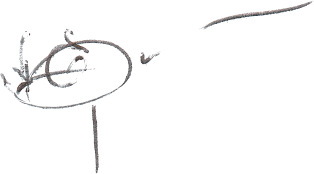    Председатель Думы Весьегонского     муниципального округа                                                                        А.С.Ермошин   Глава  Весьегонского муниципального округа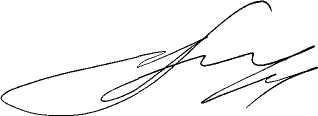     Тверской области                                                                                  А.В.Пашуков25.02.2020№ 72О внесении изменений в решение Думы Весьегонского муниципального округаот 18.12.2019 № 40